Blue Stars by Greg Latza			Name_____________________________________________Name of individual: __________________________________________________________________________________Hometown: _______________________________________________________________________________________Summarize his/her story: ____________________________________________________________________________ _________________________________________________________________________________________________ _________________________________________________________________________________________________ _________________________________________________________________________________________________ _________________________________________________________________________________________________ _________________________________________________________________________________________________ _________________________________________________________________________________________________ _________________________________________________________________________________________________ ______________________________________________________________________________________________________________________________________________________________________________________________________________________________________________________________________________________________________ ________________________________________________________________________________________________ ____________________________________________________________________________________________________________________________________________________________________________________________________ __________________________________________________________________________________________________This person is interesting because __________________________________________________________________________________________________ 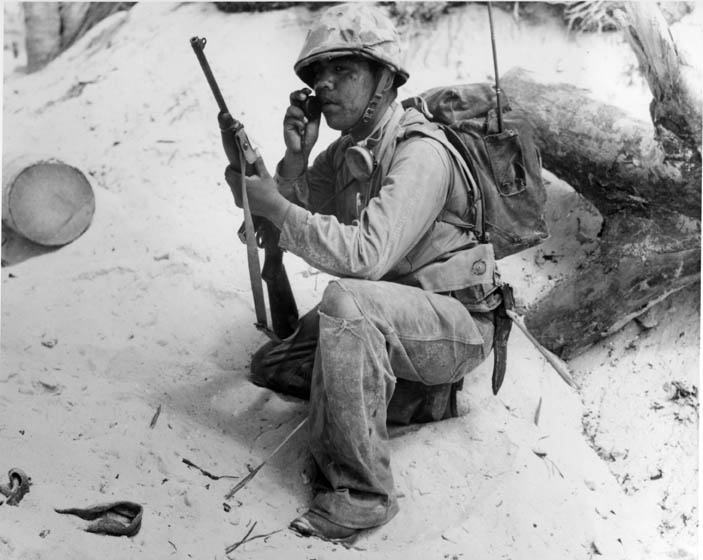 ____________________________________________________________________________________________________________________________________________________________________________________________________________________________________________________________________________ ___________________________________________________________________ 